Бушуйская основная школа- филиал муниципального бюджетного общеобразовательного учреждения «Кириковская средняя школа»РАБОЧАЯ ПРОГРАММА по предмету  «Музыка» для учащихся 6 класса Бушуйской основной школы – филиала муниципального бюджетного общеобразовательного учреждения «Кириковская средняя  школа», обучающихся по адаптированной образовательной программе (легкая степень умственной отсталости)Составил:  учитель Солдатова Юлия СергеевнаСрок реализации: 1 год2019-2020 учебный годПояснительная записка.    Настоящая рабочая  программа по учебному предмету «Музыка» 6 класс составлена на основании основной адаптированной образовательной программы  под. редакцией В.В. Воронковой, адаптированной  образовательной программы для детей с ограниченными возможностями здоровья (легкая степень умственной отсталости) на 2019-2020 учебный год,    учебного плана Бушуйской основной школы – филиала муниципального бюджетного общеобразовательного учреждения «Кириковская средняя  школа» 5-9 класс на 2019-2020 учебный год для обучающихся с легкой степенью умственной отсталости,  положения о рабочей программе педагога Бушуйской основной школы - филиала муниципального бюджетного общеобразовательного учреждения «Кириковская средняя  школа» реализующего предметы, курсы и дисциплины общего образования от 30 мая 2019 года.Цель курса: социализация детей с ОВЗ средствами содержания предмета музыка.Задачи:- формирование основ музыкальной культуры обучающихся как неотъемлемой части их  общей духовной культуры; потребности в общении с музыкой для дальнейшего духовно-нравственного развития, социализации, самообразования, организации содержательного культурного досуга на основе осознания роли музыки в жизни отдельного человека и общества, в развитии мировой культуры;- развитие общих  музыкальных способностей  обучающихся, а также  образного и ассоциативного мышления, фантазии и творческого воображения, эмоционально-ценностного отношения к явлениям жизни и искусства на основе восприятия и анализа  музыкальных образов;- формирование мотивационной направленности на продуктивную музыкально-творческую деятельность (слушание музыки, пение, инструментальное музицирование, драматизация музыкальных произведений, импровизация, музыкально-пластическое движение);  - воспитание эстетического отношения к миру, критического восприятия музыкальной информации, развитие творческих способностей в многообразных видах музыкальной деятельности, связанной с театром, кино, литературой, живописью; - расширение музыкального и общего культурного кругозора; воспитание музыкального вкуса, устойчивого интереса к музыке своего народа и других народов мира, классическому и современному музыкальному наследию;- овладение основами музыкальной грамотности: способностью эмоционально воспринимать музыку как живое образное искусство во взаимосвязи с жизнью, со специальной терминологией и ключевыми понятиями музыкального искусства, элементарной нотной грамотой в рамках изучаемого курса.2. Планируемые результаты освоения предмета.Выпускник 6 класса научится:   - раскрывать образное содержание музыкальных произведений разных форм, жанров и стилей; определять средства музыкальной выразительности, приёмы взаимодействия и развития музыкальных образов, особенности (типы) музыкальной драматургии, высказывать суждение об основной идее и форме её воплощения;   - понимать специфику и особенности музыкального языка, закономерности музыкального искусства, творчески интерпретировать содержание музыкального произведения в пении, музыкально-ритмическом движении, пластическом интонировании, поэтическом слове, изобразительной деятельности;   - осуществлять на основе полученных знаний о музыкальном образе и музыкальной драматургии исследовательскую деятельность художественно-эстетической направленности для участия в выполнении творческих проектов, в том числе связанных с практическим музицированием.Выпускник получит возможность научиться:- заниматься музыкально-эстетическим самообразованием при организации культурного досуга, составлении домашней фонотеки, видеотеки, библиотеки и пр.; посещении концертов, театров и др.;- воплощать различные творческие замыслы в многообразной художественной деятельности, проявлять инициативу в организации и проведении концертов, театральных спектаклей, выставок и конкурсов, фестивалей и др.3. Содержание учебного предмета.4. Тематическое планирование с указанием часов на освоение каждой темы.5. Список литературы, используемый при оформлении рабочей программы.1. Г.П. Сергеева, Е.Д. Критская Программа «Музыка 5- 7 классы»Москва «Просвещение»2014.	2. Г.П. Сергеева, Е.Д. Критская Учебник для учащихся 6 класса общеобразовательных учреждений «Музыка» Москва «Просвещение»2015.3.Г.П. Сергеева, Е.Д. Критская Пособие для учителя «Уроки музыки» 6 класс Москва «Просвещение» 2014.4. Г.П. Сергеева, Е.Д. Критская Хрестоматия музыкального материала «Музыка» 6 класс Москва «Просвещение» 2014.5. Г.П. Сергеева, Е.Д. Критская Фонохрестоматия «Музыка» 6 класс  Москва «Просвещение»СОГЛАСОВАНО:заместитель директора по учебно-воспитательной работе Сластихина Н.П._______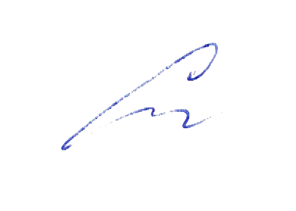 «30» августа 2019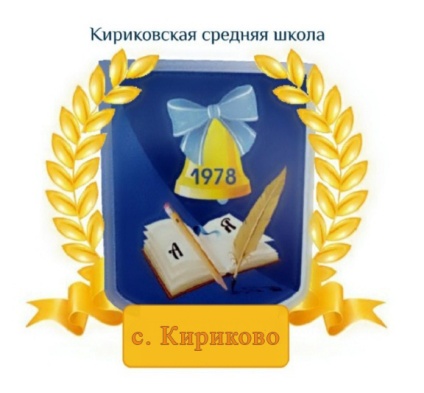 УТВЕРЖДАЮ:Директор муниципального бюджетного общеобразовательного учреждения «Кириковская средняя школа»_________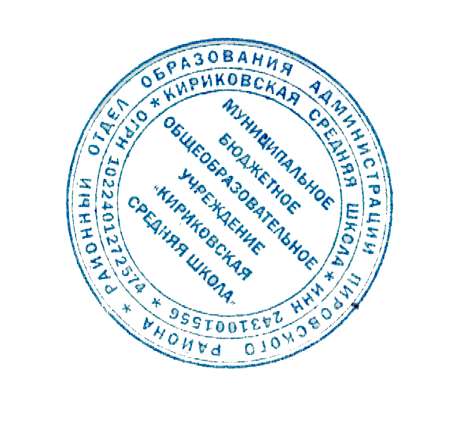 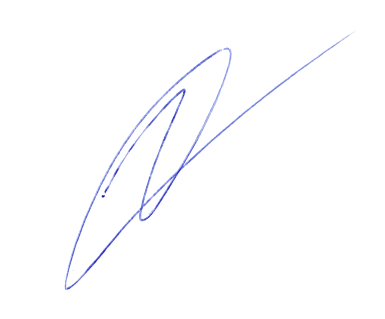 Ивченко О.В.«30» августа 2019 года№Раздел (модуль)Примерное количество часовI.Мир образов вокальной и инструментальной музыки.17II.Мир образов камерной и симфонической музыки.18Итого:35№ппНазвание темыКол-во уроковДата1Удивительный мир музыкальных образов.12.092Образы романсов и песен русских композиторов19.093Два музыкальных посвящения116.094Портрет в музыке и живописи. 123.095«Уноси моё сердце в звенящую даль»130.096Музыкальный образ и мастерство исполнителя17.107Обряды и обычаи в фольклоре и в творчестве композитов116.108Образ песен зарубежных композиторов. Искусство прекрасного пения.123.109Старинной песни мир. Баллада «Лесной царь»16.1110Образы русской народной и духовной музыки. Народное искусство Древней Руси. 113.1111-12Образы русской народной духовной музыки. Духовный концерт. «Фрески Софии Киевской»220.1127.1113«Перезвоны». Молитва.14.1214-15Образы духовной музыки западной Европы. Небесное и земное в музыке Баха.Полифония. Фуга. Хорал.211.1218.1216Авторская песня: прошлое и настоящееДжаз – искусство 20 века.125.1217Мир образов камерной и симфонической музыки Вечные темы искусства и жизни115.0118Образ камерной музыки122.0119Инструментальная баллада. Ночной пейзаж.129.0120Ночной пейзаж.Ноктюрн.Могучее царство Ф.Шопена. Вдали от Родины.15.0221Ночной пейзаж.Ноктюрн.Могучее царство Ф.Шопена. Вдали от Родины.112.0222Инструментальный концерт. «Итальянский концерт»119.0223Инструментальный концерт. «Итальянский концерт»126.0224Космический пейзаж.Быть может вся природа – мозаика цветов. Картинная галерея.14.0325Космический пейзаж.Быть может вся природа – мозаика цветов. Картинная галерея.111.0326Образы симфонической музыки. «Метель» Музыкальные иллюстрации к повести А.С. Пушкина. Вальс. Романс.118.0327«Метель» Музыкальные иллюстрации к повести А.С. Пушкина. Пастораль. Военный марш.11.0428Симфоническое развитие музыкальных образов. В печали весел, а в веселье печален».18.0429Связь времён.115.0430Программная увертюра.Людвиг Ван Бетховен «Эгмонт»122.0431Мир музыкального театра. Образ – портрет. Массовые сцены.129.0432Контраст тем. Форма. Сходство и различие.16.0533Музыкальный язык. Контраст образов. Ария. Хор.113.0534Промежуточная аттестация в форме инсценировки русской народной сказки120.0535Образы киномузыки.Вокальная музыка.Инструментальная музыка127.05